附件：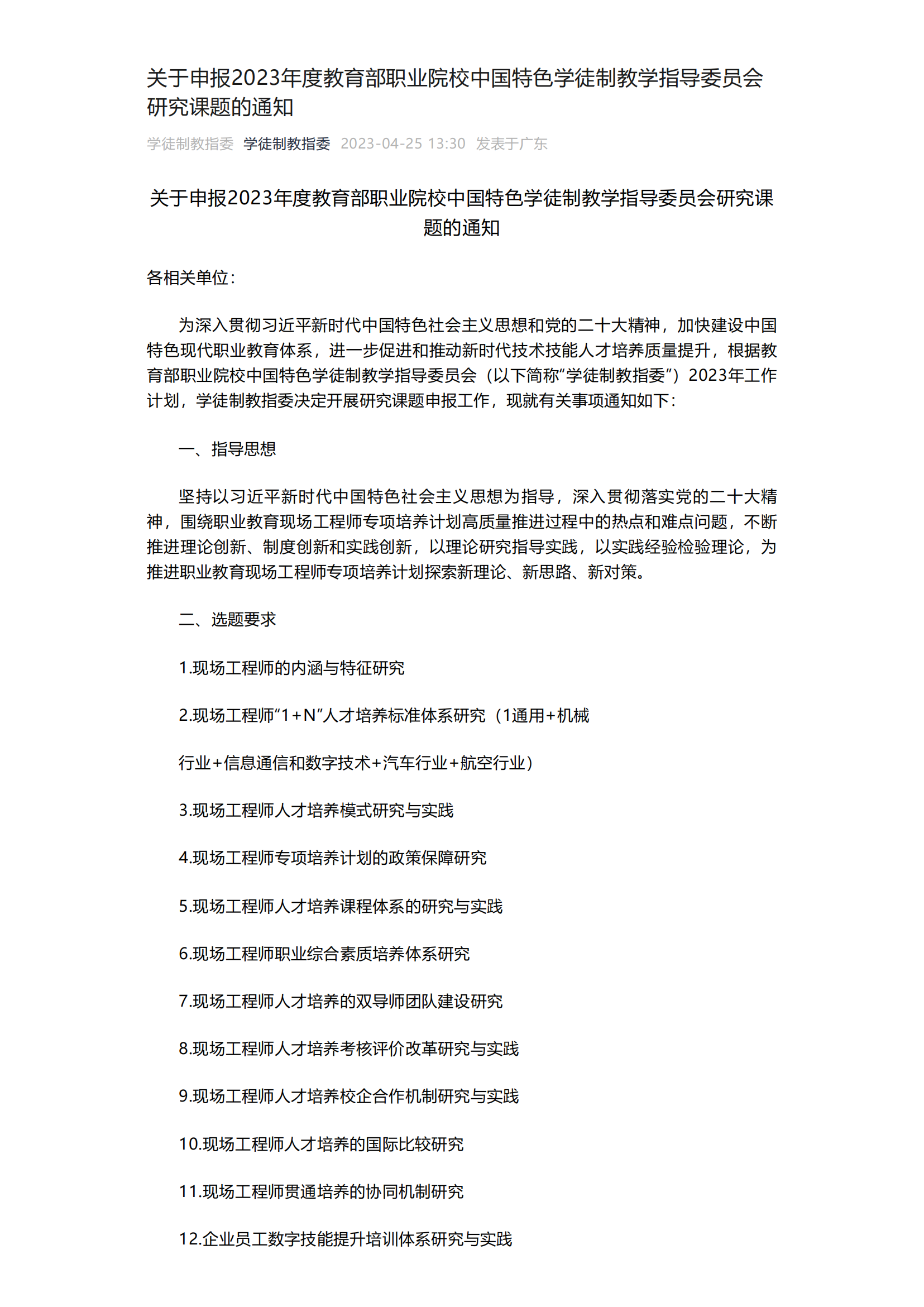 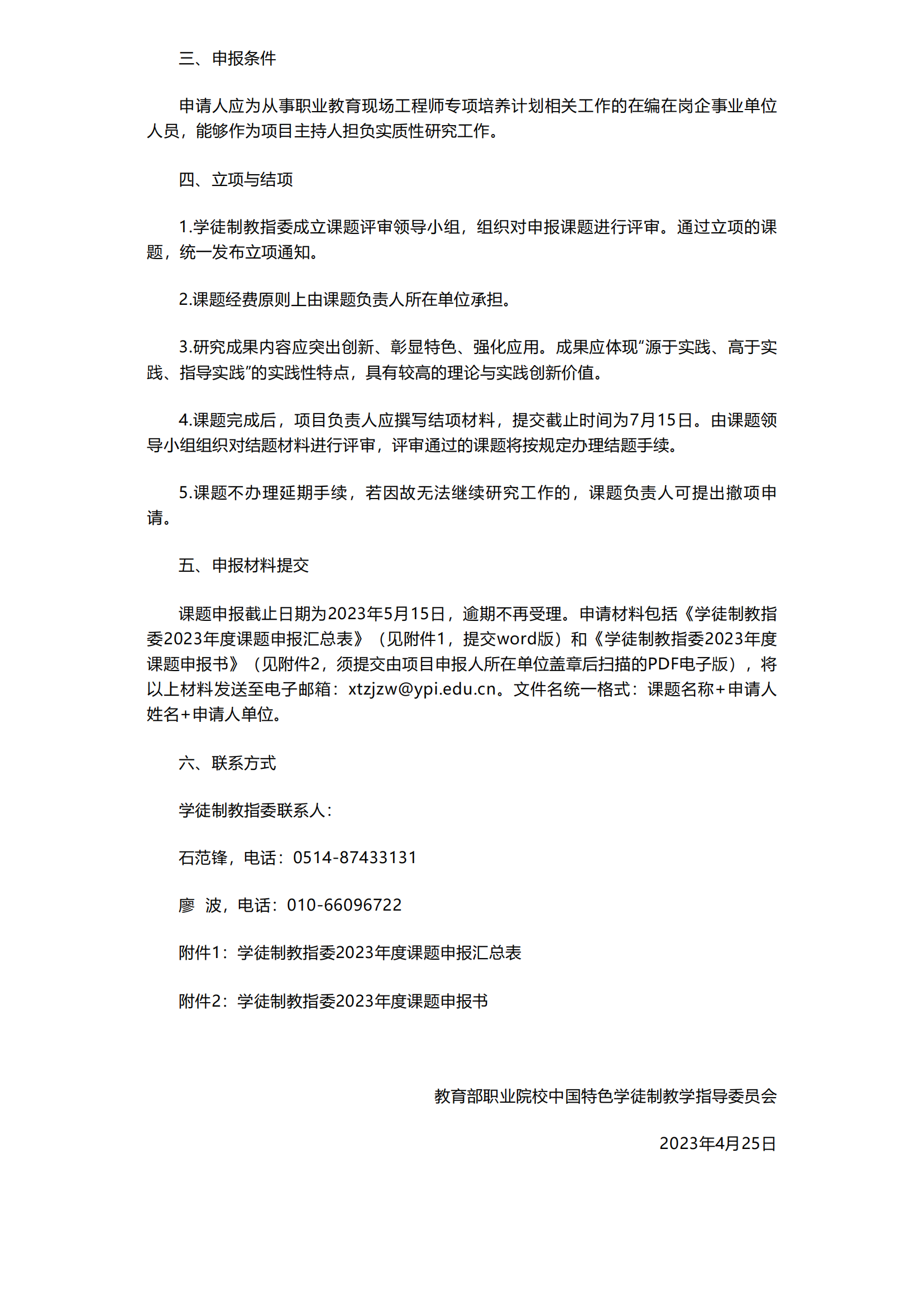 附件2：教育部职业院校中国特色学徒制教学指导委员会2023年课题申报书        项目名称：                                  主 持 人：                          承担单位：                    (盖章)  联系电话：                          申请日期：                          教育部职业院校中国特色学徒制教学指导委员会 制填  写  说  明1.此次申报课题系教指委立项的现场工程师专项培养计划重大课题。2.本申报书一式二份，由中国特色学徒制教指委与课题承担单位各执一份。3.项目团队应遵循学术研究的基本规范，恪守学术道德，维护学术尊严，不以任何方式抄袭、剽窃或侵吞他人学术成果，杜绝任何学术不端行为，不以项目名义牟取不当利益。4. 现场工程师专项培养计划秘书处有权基于公益需要公布、使用、宣传研究内容及相关成果。项目主持人（签章）：_________________           年    月    日一、课题申报基本信息二、研究方案三、研究基础与工作条件四、预期研究成果五、保障措施六、审批意见附件1：学徒制教指委2023年度课题申报汇总表附件1：学徒制教指委2023年度课题申报汇总表附件1：学徒制教指委2023年度课题申报汇总表附件1：学徒制教指委2023年度课题申报汇总表附件1：学徒制教指委2023年度课题申报汇总表附件1：学徒制教指委2023年度课题申报汇总表附件1：学徒制教指委2023年度课题申报汇总表单位（盖章）：单位名称课题名称主持人部门和职务手机邮箱邮箱基本信息项目名称基本信息起止年月项目研究团队姓名性别性别出生年月项目研究团队职称/职务职称/职务最终学位最终学位项目研究团队单位名称单位名称邮政编码邮政编码项目研究团队通讯地址通讯地址联系方式联系方式项目研究团队主要成员（不含主持人）姓名性别性别出生年月职称工作单位研究专长签名项目研究团队主要成员（不含主持人）项目研究团队主要成员（不含主持人）项目研究团队主要成员（不含主持人）项目研究团队主要成员（不含主持人）项目研究团队主要成员（不含主持人）项目研究团队主要成员（不含主持人）项目研究团队主要成员（不含主持人）项目研究团队主要成员（不含主持人）1.本课题国内外研究现状述评，选题的价值和意义2.项目预期目标3.主要研究内容4.拟突破的重点和难点5.研究方法、技术路线6.实施计划和进度安排7.主要特色和创新点序号研究阶段成果名称成果形式所在单位对课题管理和支持情况所在单位推荐意见主持人所在单位核实：1．申报人所填表格内容是否属实（ 是□   否□）2．申报人是否具备本项课题研究基本条件（ 是□   否□ ）负责人签字：单位盖章                                       年   月   日专家组评审意见专家组组长签字：年   月   日学徒制教指委审批意见盖 章                                     年   月   日